Città per camminare 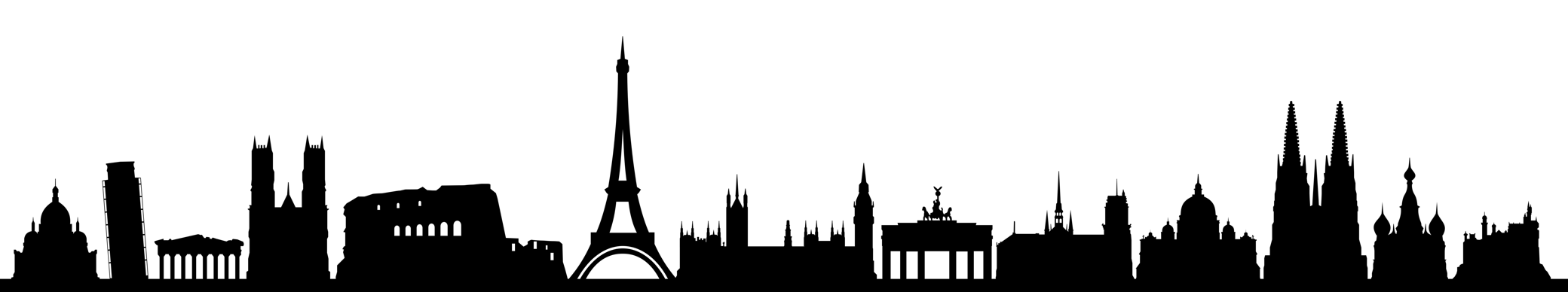 Esercizio 1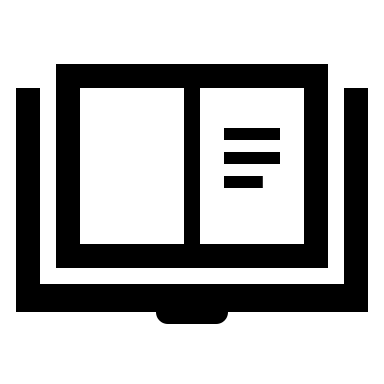 Leggete il seguente breve testo. Cosa ne pensate? Discutete in classe.Per visitare una città e comprenderne a fondo le caratteristiche e i segreti non c’è niente di meglio di una lunga camminata. Bar, piazze, parchi, chiese, musei e lungomare possono diventare piacevoli sorprese. Il giornale inglese The Guardian ha stilato una classifica sulle sei città europee in cui camminare è semplice e piacevole. Oltre che utile per vivere un’esperienza nuova e sorprendente.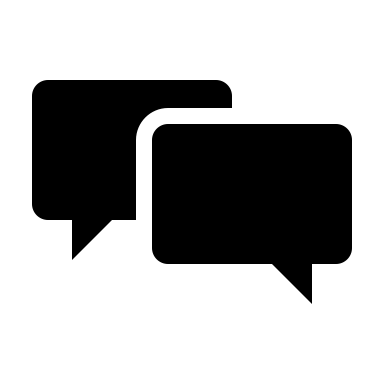 Discutete in classe: Quali potrebbereo essere i criteri della classifica?…Esercizio 2Fate una vostra classifica di almeno 3 città europee (con una città italiana), adatte a conoscerle a piedi.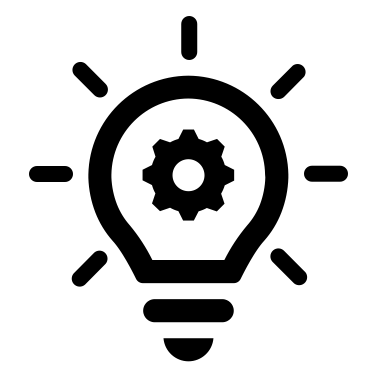 										….Esercizio 2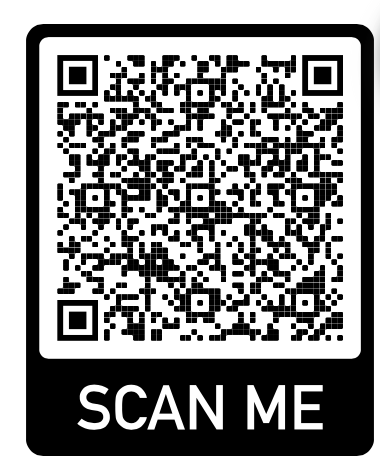 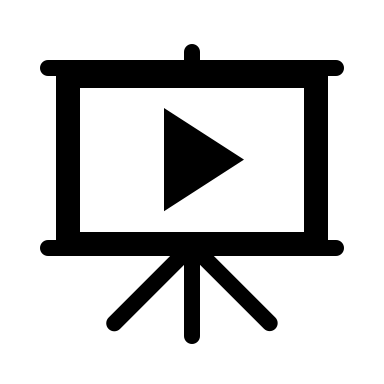 Guardate il filmato – le vostre città venogno nominate nel video?Guardate il filmato una seconda volta: 
Quali sono le attrazioni di ogni città presentata?Esercizio 3 – una presentazione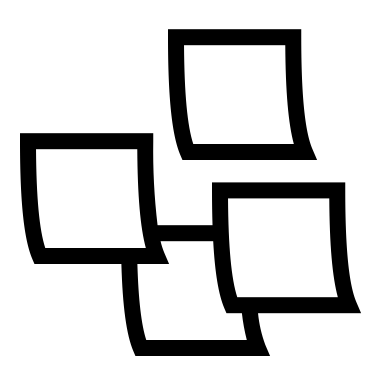 Lavorate in gruppo (2 o 3 personi)Scegliete una città – presentatela con una breve PPT (foto, brevi testi) e una presentazione orale (2-3 minuti)KompetenzenRezeption, Produktion (schriftlich, mündlich), NiveauA2+/B1ThemenbereicheTourismus und ReisenMethodenEinzelarbeit, Gruppenarbeit, Einsatz digitaler Medien Zeitbedarf2-3 EinheitenEingangsvoraus-setzungenS/S verfügen über den Basiswortschatz zu den Themengebieten Reisen – Städte, Sehenswürdigkeiten und über die erforderlichen Strukturen, um Städte und Sehenswürdigkeiten zu präsentieren.Tipps für den Einstieg:Bevor die Schüler:innen die Unterlage bekommen – discussioneIn vacanza, quale città avete visitato ultimamente?Perché avete scelto questa città?In quale modo avete esplorato la città (metro, altri mezzi pubblici, in bici, a piedi)?Conoscere una città a piedi… vi sembra una buona idea?Ein weiterer möglicher Einstieg ist auch durch Cityguesser möglich / oder als AbschlussMaterialienYouTubeLaptop (Präsentationstool)BeamerQuellenMag. Thomas LadstätterTechToolsFalls passend für die Gruppe: https://virtualvacation.us/guessMan kann Städte auf der ganzen Welt (oder auch nur EU) durch ein Ratespiel kennen lernen.6°5°4°3°2°1°